Quito, 25 de febrero de 2021Señora AbogadaDamaris Ortiz Pasuy          Secretaria General del Concejo (E)De mi consideración:     Por medio del presente en mi calidad de Presidenta de la Comisión de Desarrollo Parroquial, solicito que a través de la Secretaria a su cargo se convoque a una Comisión Ordinaria, el miércoles 03 de marzo, a las 10h00, para tratar el siguiente tema:Aprobación del acta de la sesión de xxxInforme y presentación por parte de ConQuito, relacionado con el programa Agrupar y sus ferias, donde se detalle lo siguiente:Informe sobre los distintos proyectos de cajas de ahorro, bancos comunales y herramientas financieras en el Distrito Metropolitano de QuitoInforme sobre los distintos convenios y acuerdos inter institucionales con instituciones académicas, detallando: objetivos y roles de las instituciones externas.Informe sobre las ferias realizadas por CONQUITO, especificando: objetivos, lugares de realización, cronograma y modalidades. VariosLa convocatoria está dirigida a los Concejales miembros de la Comisión.Funcionarios Convocados:ProcuraduríaConQuitoSGCTYPCGad’s Invitados:33 Presidentes de las Parroquias Rurales.Segura de contar con su gentil atención, anticipo mis agradecimientos.ATENTAMENTE,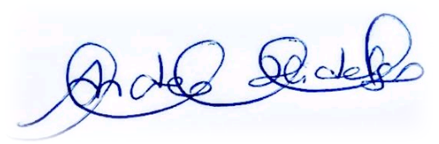 Ing. Andrea Hidalgo MaldonadoCONCEJALA METROPOLITANAPRESIDENTA DE LA COMISIÓN DE DESARROLLO PARROQUIAL